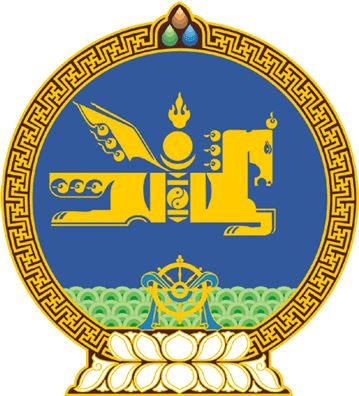 МОНГОЛ УЛСЫН ИХ ХУРЛЫНТОГТООЛ2023 оны 11 сарын 30 өдөр     		            Дугаар 102                   Төрийн ордон, Улаанбаатар хотМонгол Улсын Хүний эрхийн Үндэсний Комиссын даргынүүрэгт ажлаас чөлөөлөх тухайМонгол Улсын Их Хурлын тухай хуулийн 5 дугаар зүйлийн 5.1 дэх хэсэг, Монгол Улсын Их Хурлын чуулганы хуралдааны дэгийн тухай хуулийн 108 дугаар зүйлийн 108.2 дахь хэсгийг үндэслэн Монгол Улсын Их Хурлаас ТОГТООХ нь:1.Жаргалсайханы Хунанг өөрийнх нь хүсэлтийг үндэслэн Монгол Улсын Хүний эрхийн Үндэсний Комиссын даргын үүрэгт ажлаас чөлөөлсүгэй.2.Энэ тогтоолыг 2023 оны 11 дүгээр сарын 30-ны өдрөөс эхлэн дагаж мөрдсүгэй.МОНГОЛ УЛСЫН ИХ ХУРЛЫН ДАРГА 				Г.ЗАНДАНШАТАР